PROTOCOL : Object Or AnimalObjective : To talk about one’s self, and highlight the important values of the person Steps :If I was an animal, I would be…………	If I was a vegetable, I would be …….	If I was an organ, I would be ……….	If I was an object, I would be ………..What the main qualityOf this animal……..	Of this vegetable……….	Of this organ……….	Of this object……………What is the common point, the common value between these four elements?What is it in my life that revolves around these values ? Do they express in my life, if not what prevents me from expressing them ? 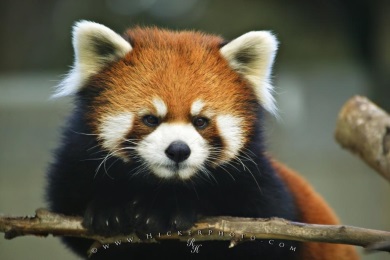 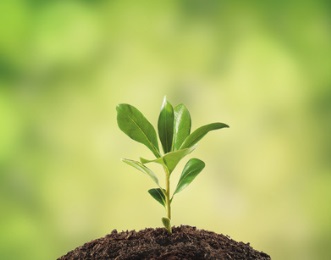 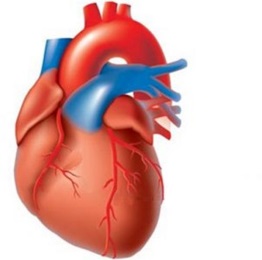 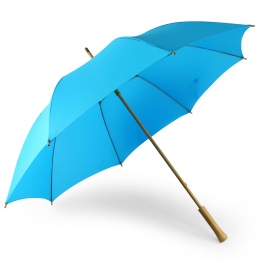 